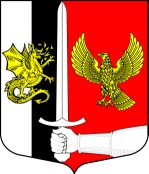 Администрация муниципального образованияЧерновское сельское поселениеСланцевского муниципального района Ленинградской областиПОСТАНОВЛЕНИЕ30.01.2024                                                                                                          № 23-пО мерах по реализации в 2024 году решения совета депутатов Черновского сельского поселения от 20.12.2023 № 249 «О бюджете муниципального образования Черновское сельское поселение Сланцевского муниципального района Ленинградской области на 2024 год и на плановый период 2025 и 2026 годов»В соответствии с постановлением Правительства Ленинградской области от 19.01.2024 № 35 «О мерах по реализации в 2024 году областного закона «Об областном бюджете Ленинградской области на 2024 год и на плановый период 2025 и 2026 годов», решением совета депутатов Черновского сельского поселения от 20.12.2023 № 249 «Об утверждении положения о бюджетном процессе в муниципальном образовании Черновское сельское поселение Сланцевского муниципального района Ленинградской области», администрация муниципального образования Черновское сельское поселение Сланцевского муниципального района Ленинградской области п о с т а н о в л я е т:1. Принять к исполнению бюджет муниципального образования Черновское сельское поселение Сланцевского муниципального района Ленинградской области на 2024 год и на плановый период 2025 и 2026 годов, утвержденный решением совета депутатов Черновского сельского поселения от 20.12.2023 № 249 (далее – местный бюджет).            2. Главным администраторам доходов местного бюджета:           2.1. Принять меры по обеспечению поступления администрируемых налоговых и неналоговых доходов местного бюджета в запланированных объемах, по сокращению задолженности по их уплате, а также по осуществлению мероприятий, препятствующих ее возникновению.   2.2. Обеспечить оперативное осуществление мероприятий:1) по уточнению (возвратам) платежей, относимых Управлением Федерального казначейства по Ленинградской области на невыясненные поступления;2) по работе с дебиторской задолженностью по доходам, включая мониторинг динамики дебиторской задолженности и претензионно-исковую работу;3) по взысканию в местный бюджет задолженности по платежам, пеней и штрафов;4) по передаче информации о начислениях в Государственную информационную систему о государственных и муниципальных платежах, необходимой для осуществления перевода денежных средств в местный бюджет;5) по представлению в Управление Федерального казначейства по Ленинградской области уточненных реестров администрируемых доходов местного бюджета в случае изменения состава администрируемых доходов местного бюджета;6) по доведению до плательщиков информации, необходимой для заполнения расчетных и платежных документов на перечисление в местный бюджет соответствующих платежей, в том числе по возврату остатков бюджетных средств и восстановлению ранее произведенных расходов из местного бюджета.3. Главным распорядителям бюджетных средств местного бюджета: Предоставлять субсидии (гранты в форме субсидий) юридическим лицам (за исключением субсидий государственным (муниципальным) учреждениям), индивидуальным предпринимателям, физическим лицам – производителям товаров, работ, услуг, субсидии некоммерческим организациям, не являющимся государственными (муниципальными) учреждениями, гранты в форме субсидий некоммерческим организациям, не являющимся казенными учреждениями (далее – субсидии), в соответствии с порядками, установленными муниципальными правовыми актами, которые должны соответствовать общим требованиям, установленным Правительством Российской Федерации.Отбор получателей субсидий, указанных в абзаце первом настоящего пункта, осуществлять в порядке, установленном муниципальными правовыми актами, которые должны соответствовать общим требованиям, установленным Правительством Российской Федерации.Осуществлять перечисление субсидий участникам казначейского сопровождения на лицевые счета, предназначенные для учета операций со средствами участников казначейского сопровождения, открытые в территориальном органе Федерального казначейства.При исполнении местного бюджета исходить из необходимости безусловного исполнения расходных обязательств муниципального образования Черновское сельское поселение Сланцевского муниципального района Ленинградской области, возникающих при реализации региональных проектов, направленных на реализацию федеральных проектов, входящих в состав национальных проектов, определенных Указом Президента Российской Федерации от 07.05.2018 № 204 «О национальных целях и стратегических задачах развития Российской Федерации на период до 2024 года».Обеспечить до 1 июля 2024 года заключение муниципальными заказчиками товаров, работ, услуг муниципальных контрактов (контрактов, договоров) в соответствии с требованиями Федерального закона от 05.04.2013 № 44-ФЗ «О контрактной системе в сфере закупок товаров, работ, услуг для обеспечения государственных и муниципальных нужд».Обеспечить в целях выполнения требований законодательства о размещении информации в информационных системах:полноту и корректность формирования получателями бюджетных средств платежных документов, информация по которым передается в соответствии с действующим законодательством в Государственную информационную систему о государственных и муниципальных платежах и Государственную информационную систему жилищно-коммунального хозяйства;своевременное осуществление муниципальными учреждениями мероприятий по передаче в Государственную информационную систему о государственных и муниципальных платежах информации, необходимой для уплаты денежных средств за муниципальные услуги;размещение информации муниципальными учреждениями Черновского сельского поселения на официальном сайте www.bus.gov.ru в сети «Интернет» в соответствии с приказом Министерства финансов Российской Федерации от 21.07.2011 № 86н «Об утверждении Порядка предоставления информации государственным (муниципальным) учреждением, ее размещения на официальном сайте в сети «Интернет» и ведения указанного сайта».           4. Установить, что заключение и оплата получателями средств местного бюджета контрактов (договоров) и иных обязательств, исполнение которых осуществляется за счет средств местного бюджета, производятся в пределах доведенных лимитов бюджетных обязательств в соответствии с бюджетной классификацией с учетом принятых и неисполненных обязательств. Оплата денежных обязательств по публичным нормативным обязательствам осуществляется в пределах доведенных до получателя бюджетных ассигнований.Не подлежат оплате обязательства, вытекающие из контрактов (договоров), принятые получателями бюджетных средств сверх утвержденных бюджетных ассигнований и (или) лимитов бюджетных обязательств.При заключении контрактов (договоров) на технологическое присоединение (подключение) к соответствующим инженерным сетям, а также за потребление электрической энергии, за услуги газоснабжения, на подачу холодного водоснабжения и водоотведения, на подачу тепловой энергии получатели бюджетных средств вправе предусматривать авансовые платежи в размерах, установленных законодательством Российской Федерации в сфере электроэнергетики, теплоснабжения, газоснабжения, водоснабжения.По иным заключаемым контрактам (договорам) получатели бюджетных средств вправе предусматривать авансовые платежи в следующем размере и порядке, но не более лимитов бюджетных обязательств на соответствующий финансовый год, доведенных в установленном порядке на соответствующие цели:а) до 100 процентов суммы контракта (договора):- по контрактам (договорам) об оказании услуг связи;- о подписке на печатные издания и об их приобретении;- об обучении на курсах повышения квалификации;- о прохождении профессиональной переподготовки;- об участии в конференциях;- об организационном взносе;- на оказание услуг (выполнение работ, поставку товаров) по организации и проведению спектаклей, новогодних мероприятий;- о публикации информации в средствах массовой информации;- об обновлении программных продуктов;- о техническом обслуживании ККТ;- о диагностике систем вентиляции;- по поверке/калибровке средств измерений;- по договорам на поставку программного обеспечения для защиты сетевого трафика на рабочих местах пользователей, включая сопровождение и обслуживание данного программного обеспечения;- о проведении государственной экспертизы проектной документации и результатов инженерных изысканий;- о проведении проверки достоверности определения сметной стоимости строительства, реконструкции, капитального ремонта объектов капитального строительства;- о приобретении авиа- и железнодорожных билетов, гостиничных услуг по месту командировки;- о приобретении путевок на санаторно-курортное лечение;- о приобретении билетов для проезда городским и пригородным транспортом;- по договорам страхования;- о проведении мероприятий по тушению пожаров;- о приобретении противовирусных препаратов для экстренной профилактики и лечения, средств индивидуальной защиты, дезинфекционных средств, специальной медицинской аппаратуры и оборудования, связанного с реализацией санитарно-противоэпидемических мероприятий по предотвращению распространения новой коронавирусной инфекции (COVID-19) на территории Ленинградской области;- по контрактам (договорам), заключаемым с муниципальными учреждениями, на оказание услуг (выполнение работ, поставку товаров) по обеспечению проведения праздничных мероприятий, связанных с установлением в Российской Федерации памятных дней и профессиональных праздников.б) до 30 процентов суммы контракта (договора) - по иным контрактам (договорам) о поставке товаров, выполнении работ, оказании услуг при включении в контракт (договор) условия о последующих после выплаты аванса платежах в размере, не превышающем разницу между стоимостью фактически поставленных товаров, выполненных работ, оказанных услуг, и общей суммой ранее выплаченного авансового платежа (в случае если контракт (договор) не содержит этапов его исполнения либо выполнение указанных этапов осуществляется последовательно) или суммой, рассчитанной как произведение размера предусмотренного контрактом (договором) авансового платежа в процентном выражении и стоимости фактически поставленных товаров, выполненных работ, оказанных услуг (в случае если контракт (договор) содержит этапы его исполнения, сроки выполнения которых полностью или частично совпадают).При заключении контрактов (договоров), указанных в подпункте «б» настоящего пункта, предусматривающих отдельные этапы их исполнения и оплаты, не включаются условия о выплате авансового платежа на последнем этапе исполнения контракта (договора), если иное не установлено действующим законодательством.5. Постановление вступает в силу с момента подписания и распространяется на правоотношения, возникшие с 01 января 2024 года.Глава администрацииЧерновского сельского поселения                                                               В.В. Фатеев